VÝZKUMNÝ ÚSTAV ROSTLINNÉ VÝROBY v.v.i.Drnovská 507161 06 Praha 6-Ruzynětelefon: 233 022 111IČO: 00027006 DIČ: CZ00027006Objednávka číslo OB-2023-00000811Dodavatel	Číslo objednávky uvádějte na faktuře, jinak nebude faktura proplacenaArchetyp-M s.r.o.Voršilská 2085/3 11000 Praha 1 IČO: 28509005 DIČ: 11000 Praha 1Položka	Množství Jednotka	Popis	Cena(včetně DPH)Studie Kultivační pavilon	Vypracování ověřovací	113 450architektonické studie novostavby Kultivačního pavilonu v areálu VÚRV, v.v.i. Praha-Ruzyně. Dle cenové nabídky. Cena bez DPH: 93 760,- Kč.113450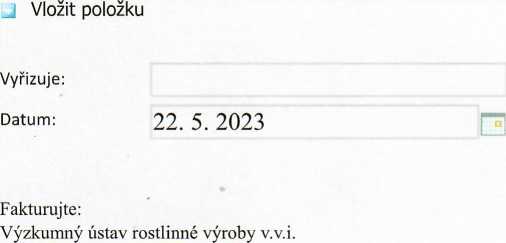 Drnovská 507 161 06 Praha 6                                                       22.05.2023IČO: 00027006 DIČ: CZ 00027006 Bank.spojení: 25635061/0100